Wandeling Motte Ten EsschenVertrekpunt:	 	Sam-SamAfstand: 		6,8 kilometerHoogteverschil: 	55 meterGeschatte looptijd: 	75 minutenBestrating: 		Geschikt voor rolstoel of kinderwagenRouteaanwijzingen:Ga vanuit Sam-Sam naar rechts richting Nieuw Husken. Blijf rechtdoor lopen en neem bij het speelplekje het paadje links van het voetbalveldje. Ga linksaf het park in. Aan het einde van het pad rechtsaf langs het rijwielpad tot aan de rotonde bij de Autoboulevard.Ga bij de rotonde naar links over de Verlengde Terhoevenderweg richting Woonboulevard.Ga bij de volgende rotonde aan de rechterkant van de weg lopen.Steek de rotonde bij “bijStox” aan de Woonboulevard over (eigenlijk rechtdoor dus)Neem het tunneltje onder de snelweg door. Ga na de tunnel linksaf.  De weg draait naar rechts en je hebt nu de spoorlijn aan je linkerhand. Neem bij Prikkenis (wit rustiek huis) de S-bocht en steek de Geleenbeek over. Blijf rechtdoor lopen en ga niet onder het spoor door.De weg draait daarna naar rechts. Blijf deze weg helemaal doorlopen tot de splitsing bij het bruggetje.Ga hier naar rechts. Als je in de bocht achterom kijkt zie je dat de brug zowel een viaduct als een aquaduct is. Je loopt nu een rondje om een omheinde weide. In dit gebied liggen de Motte.Als je verder doorloopt kom je in het gehuchtje Ten Esschen. Ga hier rechts de weg omhoog. Ga bij de splitsing bij huisnr 3 en 62 naar rechts en blijf deze weg (langs Basic Fit) volgen tot het bekende tunneltje links. Neem het tunneltje en ga boven aan de rotonde naar rechts richting Gamma. Neem echter de stoep aan de linkerkant van de weg.Vervolg deze weg, onder het spoor door, via In de Cramer tot aan de kringloopwinkel van Rd4. Ga hier linksaf de Dudoklaan in.Loop onder het tunneltje door en dan linksaf.Neem het 2e voetpad aan de rechterkant van de weg omhoog.Sla bij de kruising linksaf, langs het verhard trapveldjeLoop zo door tot aan vertrek/eind-punt Sam-Sam. 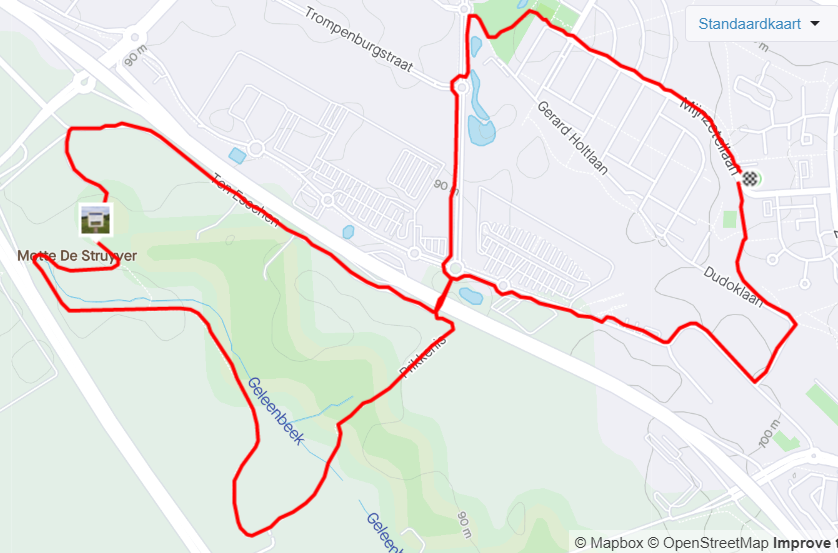 